Oxfordshire Growth Deal and City Deal Programme ReportsOperating Plan UpdateThe operating plan progress report ( annex 1) provides an update covering the outturn period to 31st July 2017. As always  figures reported are generally a quarter in arrears due to reporting cycles. The reporting of outputs and outcomes continue to be aligned with government’s official LOGAS Net reporting requirements with day to day management supported by our Programme Manager. It is worth noting however that Government are in the process of changing their reporting system and requirements. We have agreed in the interim to maintain the LOGAS Net reporting cycles and will adapt these to the new system once implemented. We continue to liaise with the Growth Board Executive to ensure we  align where possible the reporting and data collection.  The projects are RAG status coded plus “Blue” to denote completed:                	Projects requiring action – Listed Below          	               Projects requiring monitoring – Listed belowProjects on track - noted		Project completedOperating Programme Progress updates 2016/17 Outturn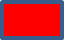 Oxford Flood Alleviation Scheme – see note below Apprenticeship Programme - Amber rating remains and no change since last reporting period, we are awaiting government outcome reporting. We continue to deliver outcomes and to support individuals in line with the project objectives despite the re[porting challenges.  Oxford Flood Alleviation Scheme - The Amber Status reflects the ongoing work on the remaining high likelihood contributions to close the current 4.4 million funding gap. The EA grade the project as Red but we do not believe this is accurate at this time.  Oxford North (Formerly Northern Gateway) The Project is delayed due to planning, the sponsor Thomas White Ltd is progressing detailed discussions with planning and highways authorities with a view to securing agreement by December 2017.Access to Enterprise Zone - Featherbed Lane: Current Programme for delivery dependent on land purchase, hence amber status no change since last report. Science Vale Cycling Route - Delays in procurement and issues with certain routes delaying implementation route 6A (the least complex site) requires additional work before the principal works can beginQueen Street -  Experimental closure of Queen Street was approved, works packages are being reviwewed due to programme timing and suspension of works for opening of Westgate.